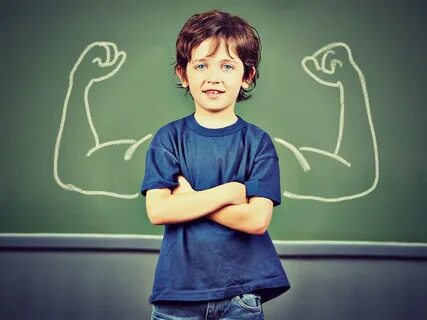 Рекомендации педагога – психолога для родителей.Как помочь подростку обрести уверенность в себе.1.      Никогда не подчеркивайте вслух такую черту характера своего ребенка, как неуверенность.2.      Не демонстрируйте эту черту характера посторонним людям.3.      Помните, что педагоги часто ассоциируют неуверенность с плохой успеваемостью школьников.4.      Поощряйте общение своего подростка с детьми, которые младше его по возрасту. Это придаст ему уверенность в своих силах.5.      Если подросток сам выбирает для себя общество младших по возрасту детей, не позволяйте себе иронизировать над ним по этому поводу и не мешайте ему.6.      Не ставьте своего ребенка в неловкие ситуации, особенно при встрече с незнакомыми людьми или при большом скоплении народа.7.      Вселяйте в своего ребенка уверенность в свои силы. Вместо слов «Я так за тебя боюсь» пусть лучше звучат слова «Я в тебе уверен».8.      Критикуйте своего ребенка как можно меньше. Ищите любую возможность показать его положительные стороны.9.      Стимулируйте общение своего ребенка с другими детьми, приглашайте их к себе в дом.10.  Не сравнивайте своего ребенка и его качества характера с качествами характера детей, которые бывают у вас дома.11.  Позволяйте своему ребенку проявить инициативу в преодолении неуверенности, заметьте ее и вовремя оцените.